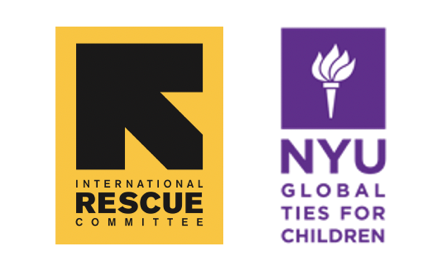 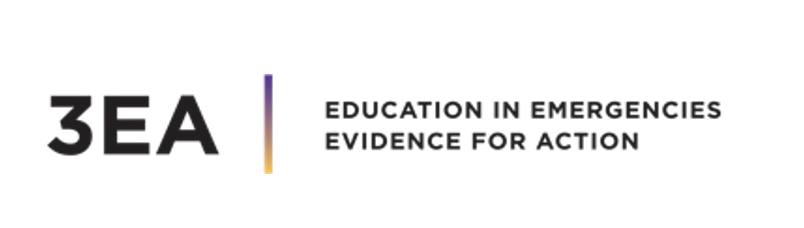 تقرير المسؤول عن تقييم ضبط النفس (SRA-AR)وصف تقرير SRA-ARيطلب منك تقرير SRA-AR ملاحظة سلوك الطفل وتقييمه أثناء التقييمات التي خضعت لها على مدار اليوم. ومن ثَم فإنه سيكون آخر ما تفعل بشأن الأطفال بعد الانتهاء من كل شيء. صُممت الأسئلة المضمنة في SRA-AR للكشف عن قدرة الأطفال على التحكم في عواطفهم ودوافعهم وقدرتهم على الانتباه. يعكس سلوك الأطفال أثناء إجراء التقييم طريقتهم في التصرف في المدرسة وقد يساعدنا أيضًا في أن نعرف كيف يتصرفون عادةً، ليس في وقت إجراء الاختبار فحسب وإنما في حياتهم اليومية عمومًا. الإعداد لاستبيان SRA-ARيعد استبيان SRA-AR جزءًا من ODK. كل ما تحتاجه هو كمبيوتر لوحي، مشحون بالكهرباء ومحمل بـ ODK، به المعرف الصحيح للطالب! يمكنك ترك الطفل بعد إتمام جميع الاستبيانات الأخرى، للاعتماد على نفسه في الذهاب لفصله، إذا كان لا خطر في ذلك عليه/عليها. كيفية إدارة استبيان SRA-ARمن أجل ملء نموذج استبيان SRA-AR، من المهم للغاية الانتباه إلى كيفية تصرف الأطفال أثناء إجراء التقييم. وإليك قائمة بالسلوكيات التي يسأل عنها استبيان SRA-AR:منتبه أثناء تقديم التعليمات والإيضاحاتحذر ومهتم بالدقة يحافظ على التركيز، يرغب في تجربة مهام متكررة أهوج أو مدمر لمواد الاختبارات يمكنه الانتظار أثناء تأدية المهام أو فيما بينها يبقى في المقعد بالشكل الملائم أثناء الاختبار يقظ ومتفاعل، ليس منسحبًا يتعاون ويمتثل لطلبات القائم بالاختباريُظهر الاستمتاع بالإنجاز والبراعة النشطة في المهام واثق المتحدي لا يمتثل بسلبية يضبط مستوى الاندفاع العاطفي في النفس ويتحكم فيه لكل نمط من أنماط السلوك المدرجة أعلاه، سيقدم استبيان SRA-AR أوصافًا للمستويات المختلفة من مثل هذه السلوكيات التي قد يقوم بها الطفل. قم بتقييم كل طفل يقوم بكل نمط من أنماط السلوك التالية استنادًا إلى ملاحظاتك طوال فترة التقييم.  ابحث عن النمط الذي يتوافق مع العبارة التي تصف سلوك الطفل بشكل مثالي.نقاط مهمة يتعين وضعها في الاعتبار أثناء إجراء استبيان SRA-ARتحرَّ الأمانة وحاول الالتزام بالموضوعية قدر المستطاع. هذا ليس اختبارًا للأطفال. وليس هناك أية أضرار أو فوائد تعود على الأطفال استنادًا إلى تقييمك.انتبه إلى سلوك الأطفال طوال فترة التقييم. لا تعتمد فقط على البداية أو النهاية فحسب ما لم يطلب السؤال عمل ذلك بالفعل.انتبه لاحتياجات الطفل طوال فترة التقييم. عندما يكون الطفل غير منتبه ويتصرف بشكل غير لائق، فشجعه وادعمه. ثم سجل مثل هذا السلوك في هذا الجزء.حتى إذا تعين إيقاف التقييم في منتصفه لأي سبب من الأسباب، فلا يزال بإمكانك إكمال هذا الجزء. دوِّن ملاحظة بشأن ما حدث إذا لم تتمكن من إتمام الاستبيان.عناصر استبيان SRA-ARماذا يعني كل الوصف السلوكي الخاص بكل نمط من أنماط السلوك الواردة فما يلي بالنسبة لك؟ حاول تخيل كيف سيبدو الأمر أثناء التقييم الذي ستجريه. إنه من المهم للغاية أن يفهم الجميع العبارات بنفس الطريقة والإجابة عنها بنفس الطريقة.  إذا كانت لديك أية أسئلة أو كنت بحاجة لتوضيح، فاسأل مدربك.